REFLEXIÓNAnalice el siguiente texto: En cuanto a la aplicación de los castigos, el Código de Hammurabi establecía que “… la muerte de un noble merecía una severa pena, en tanto que la de un hombre libre o de un esclavo tenía mucho menos importancia… Se castigaba con la muerte a los ladrones, a las taberneras que hubieran vendido sus bebidas a un precio superior al establecido en las leyes, y se le cortaban las manos al hijo que hubiere golpeado a su padre. …en caso de robo de ganado, la reparación debida al amelu  (“hombre”) es 30 veces superior al objeto de robo, mientras que para el mushkenum (“hombre de poco”) lo es sólo 10 veces” (Kadjan, A.(1966) p. 143).Con base al texto anterior explique cómo era la sociedad mesopotámica.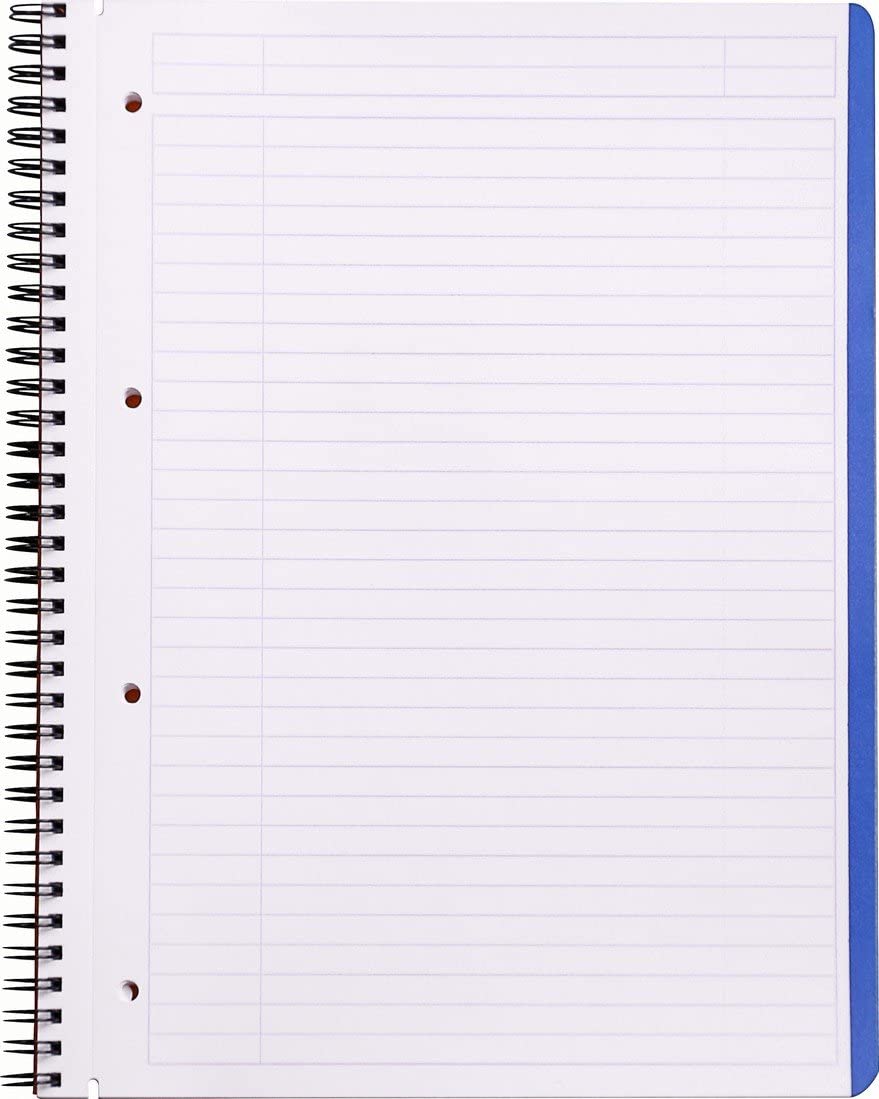 